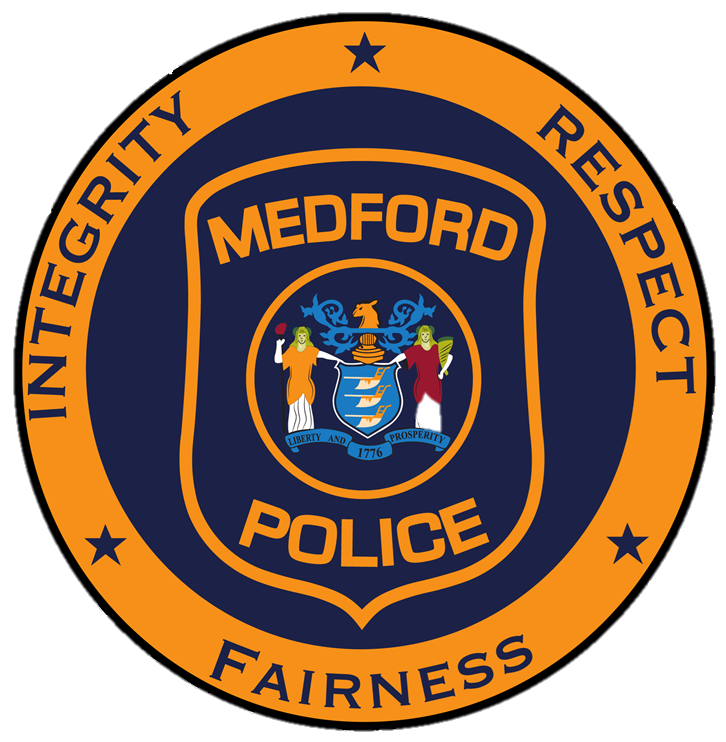 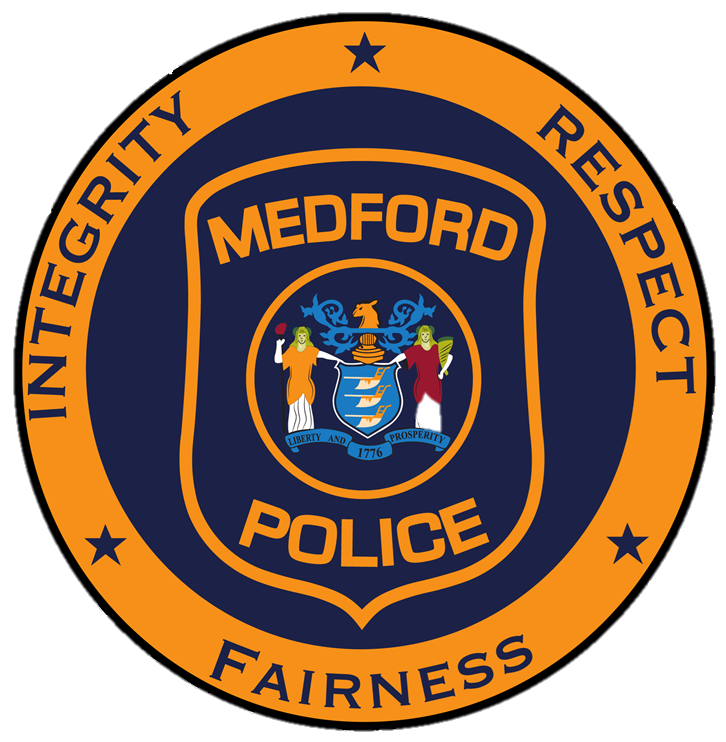 						                    Township of Medford                             	                               Division of Police									          609-654-7511 main				        						          609-654-5996 fax									          Arthur E. Waterman										      Chief of PoliceFor More Information:								For Immediate Release:  Lt. James D’Averso								April 18, 2024Public Information Officer609-654-7511, ext. 160	Motor Vehicle Theft InvestigationDuring the overnight hours of July 18, 2022, a Cadillac Escalade valued at over $100,000 was stolen from a residence in the Highbridge development.  During the commission of the theft, the vehicle sustained a punctured tire, which caused the vehicle to become disabled and abandoned on Hartford Road in Mount Laurel Township.  Several fingerprints were taken from the vehicle at the time of initial investigation and were submitted for fingerprint analysis.  These results identified 2 subjects that matched the fingerprints taken from the vehicle.  Based on the totality of the investigation; Rayshawn Howe, age 24, LKA Southard Street Trenton, NJ and Michael Tolkacz, age 26, LKA Carroll Street Trenton, NJ were charged with the motor vehicle theft.  Currently their whereabouts are unknown and are listed as wanted persons in the NCIC system.  If you have any information to assist in locating these subjects please contact the Medford Township Police Department Criminal Investigations Bureau at (609) 654-7375.        